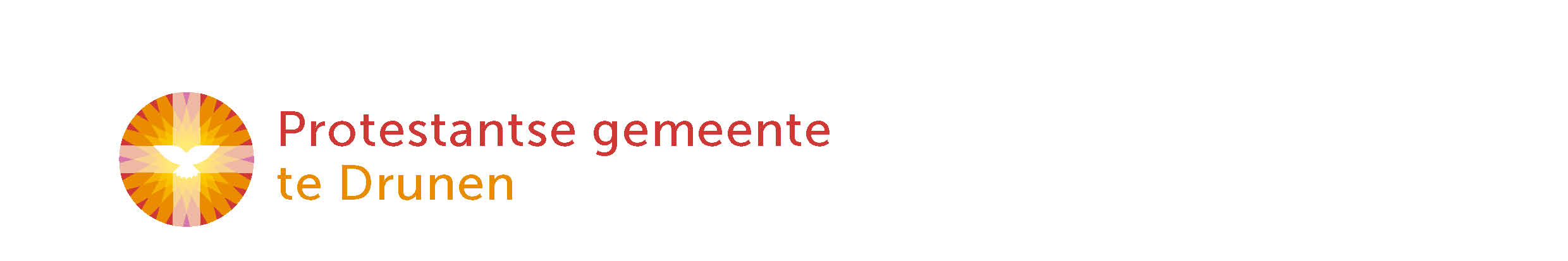 Liturgie zondag 29 november, Drunen“Eerste zondag van de Advent 2020”Ds. Jan WolleswinkelBijbellezing(en): Jesaja 60 vers 1 t/m 6Muziek voorafINTREDEWelkom door ouderling van dienst en filmpje voor het aansteken van de eerste kaars.Stil wordenLied: Met open armenhttps://www.youtube.com/watch?v=5inYwUyJH-8Kom, als je honger hebt of dorst Hier kun je eten, deel met ons. Kom met je tranen en je pijn. Hier is het goed, hier mag je zijn. Met open armen word je ontvangen Kom als je moe bent van je vlucht Hier ben je veilig, hier is rust. Kom met je wanhoop en verdriet. Hier mag je weer een toekomst zien. Met open armen word je ontvangen Welkom in Gods huis Welkom in Gods huis Welkom in Gods huis Welkom, welkom thuis Kom met je leegte en je angst. Hier word je liefdevol omarmd. Kom maar, als niemand je verstaat. Hier is een plek voor jouw verhaal. Met open armen word je ontvangen Welkom in Gods huis Welkom in Gods huis Welkom in Gods huis Welkom, welkom thuisBemoediging en groet   Lied: You raise me up:https://www.youtube.com/watch?v=fio2VzufVD4When I am down, and, oh, my soul, so wearyWhen troubles come, and my heart burdened beThen, I am still and wait here in the silenceUntil you come and sit awhile with meYou raise me up, so I can stand on mountainsYou raise me up to walk on stormy seasI am strong when I am on your shouldersYou raise me up to more than I can beKyriëGlorialied: Houd vol!https://www.youtube.com/watch?v=Kw1cHugjelAWij zijn het volk van GodWij zijn als vreemdelingenhier met elkaareen levenlang te gaster ligt een hemels Vaderlandvoor ons klaarhoud vol, houd volHij laat niet losEn nu wij zijn omringdDoor zoveel heldendie ons voor zijn gegaannu geven wij niet ophet zijn de schouders waaropwij mogen staanhoud vol, houd volHij laat niet losGod is voor onsGod is naast onsGod is altijd om ons heenLaat maar komenWat hierna komtWant Hij laat ons nooit alleenHoud vol, houd volHij laat niet losHoud vol, houd volHij laat niet losGod is voor onsGod is naast onsGod is altijd om ons heenLaat maar komenWat hierna komtWant Hij laat ons nooit alleenDE HEILIGE SCHRIFTGebed om de heilige GeestKinderlied van de maand: Goed nieuwshttps://www.youtube.com/watch?v=llxKL-euC6A&t=57sMoment voor de kinderen: Advent journaalBijbellezing(en): Jesaja 60 vers 1 t/m 6Lied: This little light of minehttps://nederlandzingt.eo.nl/lied/amen-this-little-light/POMS_EO_11735877?cHash=e738455000e78ae8eb3a42254c982b02  Amen, amen, amen,
Amen! Amen!
Amen, amen, amen,
Amen! Amen!

This little light of mine
I'm gonna let it shine
This little light of mine
I'm gonna let it shine
This little light of mine
I'm gonna let it shine
Let it shine, Let it shine
To show my love

Amen, amen, amen,
Amen! Amen!

Everywhere I go
I'm gonna let it shine
Everywhere I go
I'm gonna let it shine
Everywhere I go
I'm gonna let it shine
Let it shine, let it shine
To show my love

Amen, amen, amen,
Amen! Amen!

Uitleg & Verkondiging		Moment van stilteLied: Zoeken naar lichthttps://www.youtube.com/watch?v=OyFmbGwBPfkZoekend naar licht hier in het duister,zoeken wij U, waarheid en kracht.Maak ons uw volk, heilig, vol luister,schijn in de donkere nacht.Christus, ons licht,schijn door ons heen, schijn door het duister.Christus, ons licht,schijn ook vandaag, hier in uw huis.Zoekend naar rust zijn wij vol zorgen,zoekend naar hoop, troost in uw woord.Spreek door ons heen tot de verdrukten,zo wordt uw stem gehoord.Gebeden: Dank- & voorbeden, Stil gebed, Onze VaderZENDING & ZEGENSlotlied: De steppe https://www.facebook.com/kroncrvjacobine/videos/2258744494385877ZegenJoin Zoom Meetinghttps://us02web.zoom.us/j/9076656950?pwd=ZE1aMGpxMXRMbS9ycUQ0bWxlM1V1Zz09Meeting ID: 907 665 6950Passcode: 5151